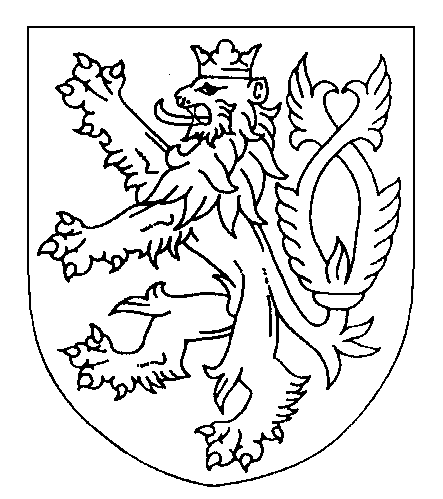 ČESKÁ REPUBLIKATRESTNÍ PŘÍKAZSamosoudkyně Okresního soudu v Novém Jičíně vydala dne 3. 11. 2021 v Novém Jičíně podle § 314e odstavec 1 zákona č. 141/1961 Sb., trestního řádu následujícítrestní příkaz:1. Obviněný Xxx, narozený xxx, místem narození Varšava, Polská republika, občan Polské republiky, trvale bytem xxx, Polská republika, v současné době ve výkonu trestu odnětí svobody v Polské republice (věznice Dzierzoniowie), 2. Obviněná Xxx, narozená xxx, místem narození Bytkiv, Ukrajina, občanka Ukrajiny, trvale bytem xxx, Ukrajina, 3. Obviněná korporace AMAZE AGENCY s.r.o., IČO 03602982, sídlem Sedlnice 531, 742 56 Sedlnice, okres Nový Jičín,jsou vinni, žeobvinění Xxx a Xxxv přesně nezjištěné době od července 2019 do 31. 10. 2019, Xxx jako xxxxxxxxxx obchodní korporace AMAZE AGENCY s.r.o., IČ: 03602982, sídlem Sedlnice 531, okres Nový Jičín, a Xxx jako osoba, která sice nebyla společníkem ani jednatelem obchodní korporace AMAZE AGENCY s.r.o., ale v situaci, kdy tuto obchodní společnost fakticky řídil a xxxxxxxxxxxxx za ní jednal, kdy pro tuto obchodní korporaci zajišťoval zakázky, vedení účetnictví, zaměstnance, prováděl platby dodavatelů a zaměstnanců, a kdy se z důvodu snahy vyhnout se výkonu trestu odnětí svobody z dřívějšího odsouzení v Polské republice vydával za osobu jménem a příjmením Xxx, případně za další osobu, nejprve za obchodní korporaci AMAZE AGENCY s.r.o. sjednali s italskou společností PREMAR S.R.L. to, že společnost AMAZE AGENCY s.r.o. odebere od společnosti PREMAR S.R.L. odpad, který z Itálie do České republiky svými kamiony přepraví obchodní korporace mimo jiné společnost Transport Finec d.o.o., a následně bez souhlasu příslušného orgánu veřejné moci České republiky a bez oznámení takovému orgánu, v rozporu s § 54 odst. 2 zákona č. 185/2001 Sb. o odpadech, ve znění pozdějších předpisů, a nařízením Evropského parlamentu a Rady (ES) číslo 1013/2006 o přeshraniční přepravě odpadů, ve dnech xxx a xxx nechali do sídla obchodní korporace AMAZE AGENCY s.r.o. v Sedlnicích 531, okres Nový Jičín, v šesti případech (šesti kamiony) navážet odpad pocházející z Itálie od obchodní korporace PREMAR S.R.L, případně další osob, o celkové hmotnosti 126 780 kg, přičemž šlo o heterogenní směs převážně odpadních plastů nejrůznějšího původu, včetně odpadů komunálních, kdy se jednalo o různorodou směs převážně plastových odpadů, které nelze zařadit jako odpad zeleného seznamu (kód B3010) dle nařízení Evropského parlamentu a Rady(ES) číslo 1013/2006 o přepravě odpadů, a to s cílem bez dalšího zpracování tento odpad odstranit jeho uložením na skládce provozované v Xxx společností DEPOS Horní Suchá a.s., kdy Xxx minimálně sjednal podmínky přepravy s obchodní korporací Transport Finec d.o.o., vykomunikoval jednotlivé přepravy odpadu, s obchodní korporací DEPOS Horní Suchá a.s. za obchodní korporaci AMAZE AGENCY s.r.o. vyjednal uzavření smlouvy o odběru odpadu, zařídil opatření nových dokladů deklarovaných pod katalogovým číslem xxx, aby tento odpad mohl být přijat na skládce v České republice a odstraněn, dostavoval se na místo skládky do Xxx a v několika případech jel s řidiči s odpadem do Xxx, a Xxx dne xxx xxxxxxxxxxx AMAZE AGENCY s.r.o. podepsala se společností DEPOS Horní Suchá a.s. smlouvu o odběru odpadu, přijímala v sídle obchodní korporace AMAZE AGENCY s.r.o. jednotlivé dodávky odpadu a zajišťovala překládky odpadu na jiná vozidla,přičemž byly zprostředkovány následující přepravy odpadu:přeprava odpadu kamionem reg. zn. xxx s návěsem reg. zn. xxx provozovaných dopravcem společností Transport Finec d.o.o., sídlem ve Slovinsku, kdy uvedená vozidla byla dne xxx v 08:30 hodin zachycena Celním úřadem pro Jihomoravský kraj na odstavném parkovišti v obci Xxx, přičemž bylo zjištěno, že byl převážen odpad z Itálie a podle předložených dokladů vystavených dne xxx se mělo jednat přepravu odpadu pro příjemce společnost AMAZE AGENCY s.r.o., v množství 23 420 kg katalogového čísla xxx (plasty a kaučuk), ale ve skutečnosti se jednalo o odpadní plasty nejrůznějšího původu, včetně odpadu komunálního podléhajícího oznámení a souhlasu příslušného orgánu, kterým příjemce společnost AMAZE AGENCY s.r.o. nedisponovala, přeprava odpadu kamionem dne xxx a to vozidlem reg. zn. xxx s návěsem reg. zn. xxx, provozovaných dopravcem společností Transport Finec d.o.o., sídlem ve Slovinsku, kdy uvedená vozidla v xxx hodin dorazila do areálu sídla společnosti AMAZE AGENCY s.r.o. v Sedlnicích, přičemž bylo zjištěno, že jimi byl převážen odpad z Itálie v množství 23 560 kg a podle předložených dokladů vystavených dne xxx byl deklarovaný jako odpad katalogového čísla xxx (plasty a kaučuk), ale ve skutečnosti se jednalo o odpadní plasty nejrůznějšího původu, včetně odpadu komunálního podléhajícího oznámení a souhlasu příslušného orgánu, kterým příjemce společnost AMAZE AGENCY s.r.o. nedisponovala, a stejným způsobem přepravy odpadu z Itálie do České republiky, přičemž odpad byl odstraněn uložením na skládce komunálního odpadu provozované společností DEPOS Horní Suchá a.s. v Xxx na základě smlouvy o odběru a zneškodnění odpadů ze dne xxx uzavřené mezi společností DEPOS Horní Suchá a.s. jako zhotovitelem a společností AMAZE AGENCY s.r.o. jako objednatelem: dne xxx v xxx hodin celkem 16 780 kg odpadu navezeného na skládku v Xxx vozidlem slovinského provozovatele reg. zn. xxx s návěsem reg. zn. xxx, který byl podle dodacího listu odpadu vystaveného společností DEPOS Horní Suchá a.s. ze dne xxx deklarován jako odpad (plasty a folie) podle katalogového čísla xxx, ale nemohl pocházet z procesu třídění společnosti AMAZE AGENCY s.r.o. a ve skutečnosti se jednalo o heterogenní směs převážně odpadních plastů nejrůznějšího původu, včetně odpadů komunálních,dne xxx v xxx hodin celkem 16 540 kg odpadu navezeného na skládku v Xxx vozidlem slovinského provozovatele reg. zn. xxx s návěsem reg. zn. xxx, který byl podle dodacího listu odpadu vystaveného společností DEPOS Horní Suchá a.s. ze dne xxx deklarován jako odpad (plasty a folie) podle katalogového čísla xxx, ale nemohl pocházet z procesu třídění společnosti AMAZE AGENCY s.r.o. a ve skutečnosti se jednalo o heterogenní směs převážně odpadních plastů nejrůznějšího původu, včetně odpadů komunálních,dne xxx v xxx hodin celkem 22 580 kg odpadu navezeného na skládku v Xxx vozidlem slovinského provozovatele reg. zn. xxx s návěsem reg. zn. xxx, který byl podle dodacího listu odpadu vystaveného společností DEPOS Horní Suchá a.s. ze dne xxx deklarován jako odpad (plasty a folie) podle katalogového čísla xxx, ale nemohl pocházet z procesu třídění společnosti AMAZE AGENCY s.r.o. a ve skutečnosti se jednalo o heterogenní směs převážně odpadních plastů nejrůznějšího původu, včetně odpadů komunálních,dne xxx v xxx hodin celkem 23 900 kg odpadu navezeného na skládku v Xxx vozidlem slovinského provozovatele reg. zn. xxx s návěsem reg. zn. xxx, který byl podle dodacího listu odpadu vystaveného společností DEPOS Horní Suchá a.s. ze dne xxx deklarován jako odpad (plasty a folie) podle katalogového čísla xxx, ale nemohl pocházet z procesu třídění společnosti AMAZE AGENCY s.r.o. a ve skutečnosti se jednalo o heterogenní směs převážně odpadních plastů nejrůznějšího původu, včetně odpadů komunálních,obviněná obchodní korporace AMAZE AGENCY s.r.o. v přesně nezjištěné době od července 2019 do 31. 10. 2019, kdy obchodní korporace AMAZE AGENCY s.r.o., IČ: 03602982, sídlem Sedlnice 531, okres Nový Jičín, podnikala v oborech podnikání Výroba, obchod a služby neuvedené v přílohách 1 až 3 živnostenského zákona a Podnikání v oblasti nakládání s nebezpečnými odpady, Xxx jako xxxxxxxxxxxxxxxxx a Xxx jako osoba, která sice nebyla jejím společníkem ani jejím jednatelem, avšak v situaci, kdy tuto obchodní společnost fakticky řídil a vedle xxxxxxxxxxxxxxx za ni jednal, a kdy se z důvodu snahy vyhnout se výkonu trestu odnětí svobody z dřívějšího odsouzení v Polské republice vydával za osobu jménem a příjmením Xxx, případně za další osobu, nejprve za obchodní korporaci AMAZE AGENCY s.r.o. sjednali s italskou společností PREMAR S.R.L. to, že společnost AMAZE AGENCY s.r.o. odebere od společnosti PREMAR S.R.L. odpad, který z Itálie do České republiky svými kamiony přepraví obchodní korporace mimo jiné společnost Transport Finec d.o.o., a následně bez souhlasu příslušného orgánu veřejné moci České republiky a bez oznámení takovému orgánu, v rozporu s § 54 odst. 2 zákona č. 185/2001 Sb. o odpadech, ve znění pozdějších předpisů, a nařízením Evropského parlamentu a Rady (ES) číslo 1013/2006 o přeshraniční přepravě odpadů, ve dnech xxx a xxx nechali do sídla obchodní korporace AMAZE AGENCY s.r.o. v Sedlnicích 531, okres Nový Jičín, v šesti případech (šesti kamiony) navážet odpad pocházející z Itálie od obchodní korporace PREMAR S.R.L, případně další osob, o celkové hmotnosti 126 780 kg, přičemž šlo o heterogenní směs převážně odpadních plastů nejrůznějšího původu, včetně odpadů komunálních, kdy se jednalo o různorodou směs převážně plastových odpadů, které nelze zařadit jako odpad zeleného seznamu (kód B3010) dle nařízení Evropského parlamentu a Rady(ES) číslo 1013/2006 o přepravě odpadů, a to s cílem bez dalšího zpracování tento odpad odstranit jeho uložením na skládce provozované v Xxx společností DEPOS Horní Suchá a.s., kdy Xxx minimálně sjednal podmínky přepravy s obchodní korporací Transport Finec d.o.o., vykomunikoval jednotlivé přepravy odpadu, s obchodní korporací DEPOS Horní Suchá a.s. za obchodní korporaci AMAZE AGENCY s.r.o. vyjednal uzavření smlouvy o odběru odpadu, zařídil opatření nových dokladů deklarovaných pod katalogovým číslem xxx, aby tento odpad mohl být přijat na skládce v České republice a odstraněn, dostavoval se na místo skládky do Xxx a v několika případech jel s řidiči s odpadem do Xxx, a Xxx dne xxx jako xxxxxxxxxxxxxxxxxx AMAZE AGENCY s.r.o. podepsala se společností DEPOS Horní Suchá a.s. smlouvu o odběru odpadu, přijímala v sídle obchodní korporace AMAZE AGENCY s.r.o. jednotlivé dodávky odpadu a zajišťovala překládky odpadu na jiná vozidla,přičemž byly zprostředkovány následující přepravy odpadu:přeprava odpadu kamionem reg. zn. xxx s návěsem reg. zn. xxx, provozovaných dopravcem společností Transport Finec d.o.o., sídlem ve Slovinsku, kdy uvedená vozidla byla dne xxx v xxx hodin zachycena Celním úřadem pro Jihomoravský kraj na odstavném parkovišti v obci Xxx, přičemž bylo zjištěno, že byl převážen odpad z Itálie a podle předložených dokladů vystavených dne xxx se mělo jednat přepravu odpadu pro příjemce společnost AMAZE AGENCY s.r.o., v množství 23 420 kg katalogového čísla xxx (plasty a kaučuk), ale ve skutečnosti se jednalo o odpadní plasty nejrůznějšího původu, včetně odpadu komunálního podléhajícího oznámení a souhlasu příslušného orgánu, kterým příjemce společnost AMAZE AGENCY s.r.o. nedisponovala, přeprava odpadu kamionem dne xxx a to vozidlem reg. zn. xxx s návěsem reg. zn. xxx, provozovaných dopravcem společností Transport Finec d.o.o., sídlem ve Slovinsku, kdy uvedená vozidla v xxx hodin dorazila do areálu sídla společnosti AMAZE AGENCY s.r.o. v Sedlnicích, přičemž bylo zjištěno, že jimi byl převážen odpad z Itálie v množství 23 560 kg a podle předložených dokladů vystavených dne xxx byl deklarovaný jako odpad katalogového čísla xxx (plasty a kaučuk), ale ve skutečnosti se jednalo o odpadní plasty nejrůznějšího původu, včetně odpadu komunálního podléhajícího oznámení a souhlasu příslušného orgánu, kterým příjemce společnost AMAZE AGENCY s.r.o. nedisponovala, a stejným způsobem přepravy odpadu z Itálie do České republiky, přičemž odpad byl odstraněn uložením na skládce komunálního odpadu provozované společností DEPOS Horní Suchá a.s. v Xxx na základě smlouvy o odběru a zneškodnění odpadů ze dne xxx uzavřené mezi společností DEPOS Horní Suchá a.s. jako zhotovitelem a společností AMAZE AGENCY s.r.o. jako objednatelem: dne xxx v xxx hodin celkem 16 780 kg odpadu navezeného na skládku v Xxx vozidlem slovinského provozovatele reg. zn. xxx s návěsem reg. zn. xxx, který byl podle dodacího listu odpadu vystaveného společností DEPOS Horní Suchá a.s. ze dne xxx deklarován jako odpad (plasty a folie) podle katalogového čísla xxx, ale nemohl pocházet z procesu třídění společnosti AMAZE AGENCY s.r.o. a ve skutečnosti se jednalo o heterogenní směs převážně odpadních plastů nejrůznějšího původu, včetně odpadů komunálních,dne xxx v xxx hodin celkem 16 540 kg odpadu navezeného na skládku v Xxx vozidlem slovinského provozovatele reg. zn. xxx s návěsem reg. zn. xxx, který byl podle dodacího listu odpadu vystaveného společností DEPOS Horní Suchá a.s. ze dne xxx deklarován jako odpad (plasty a folie) podle katalogového čísla xxx, ale nemohl pocházet z procesu třídění společnosti AMAZE AGENCY s.r.o. a ve skutečnosti se jednalo o heterogenní směs převážně odpadních plastů nejrůznějšího původu, včetně odpadů komunálních,dne xxx v xxx hodin celkem 22 580 kg odpadu navezeného na skládku v Xxx vozidlem slovinského provozovatele reg. zn. xxx s návěsem reg. zn. xxx, který byl podle dodacího listu odpadu vystaveného společností DEPOS Horní Suchá a.s. ze dne xxx deklarován jako odpad (plasty a folie) podle katalogového čísla xxx, ale nemohl pocházet z procesu třídění společnosti AMAZE AGENCY s.r.o. a ve skutečnosti se jednalo o heterogenní směs převážně odpadních plastů nejrůznějšího původu, včetně odpadů komunálních,dne xxx v xxx hodin celkem 23 900 kg odpadu navezeného na skládku v Xxx vozidlem slovinského provozovatele reg. zn. xxx s návěsem reg. zn. xxx, který byl podle dodacího listu odpadu vystaveného společností DEPOS Horní Suchá a.s. ze dne xxx deklarován jako odpad (plasty a folie) podle katalogového čísla xxx, ale nemohl pocházet z procesu třídění společnosti AMAZE AGENCY s.r.o. a ve skutečnosti se jednalo o heterogenní směs převážně odpadních plastů nejrůznějšího původu, včetně odpadů komunálních,tedyobvinění Xxx a Xxx úmyslně porušili jiný právní předpis upravující nakládání s odpady tím, že přepravili odpad přes hranice státu bez oznámení nebo souhlasu příslušného orgánu veřejné moci, obviněná AMAZE AGENCY s.r.o. úmyslně porušila jiný právní předpis upravující nakládání s odpady tím, že přepravili odpad přes hranice státu bez oznámení nebo souhlasu příslušného orgánu veřejné moci,čímž spáchaliobvinění Xxx a Xxx přečin neoprávněného nakládání s odpady podle § 298 odstavce 1 zákona č. 40/2009 Sb., trestního zákoníku, (dále jen „tr. zákoníku”), obviněná AMAZE AGENCY s.r.o. přečin neoprávněného nakládání s odpady podle § 298 odstavce 1 tr. zákoníkua odsuzují seobviněný Xxx:podle § 298 odstavce 1 tr. zákoníku s přihlédnutím k § 314e odstavce 2 trestního řádu k trestu odnětí svobody v trvání 1 (jednoho) roku.Podle § 81 odstavce 1 tr. zákoníku se výkon tohoto trestu podmíněně odkládá. Podle § 82 odstavce 1 tr. zákoníku se obviněnému stanoví zkušební doba v trvání 2 (dvou) roků a 6 (šesti) měsíců.Podle § 73 odstavce 1, 3 tr. zákoníku se obviněnému dále ukládá trest zákazu činnosti spočívající v zákazu výkonu funkce statutárního orgánu obchodních společností v trvání 3 (tří) let.Obviněná Xxx:podle § 298 odstavce 1 tr. zákoníku s přihlédnutím k § 314e odstavce 2 trestního řádu k trestu odnětí svobody v trvání 5 (pěti) měsíců.Podle § 81 odstavce 1 tr. zákoníku se výkon tohoto trestu podmíněně odkládá. Podle § 82 odstavce 1 tr. zákoníku se obviněné stanoví zkušební doba v trvání 2 (dvou) roků.Podle § 73 odstavce 1, 3 tr. zákoníku se obviněné dále ukládá trest zákazu činnosti spočívající v zákazu výkonu funkce statutárního orgánu obchodních společností v trvání 2 (dvou) let.Obviněná AMAZE AGENCY s.r.o.:podle § 298 odstavce 1 tr. zákoníku za použití  § 67 odstavce 1 tr. zákoníku, § 68 odstavce 1, 2 tr. zákoníku k peněžitému trestu ve výši 600 000 Kč, který se ukládá v 60 (šedesáti) denních sazbách, přičemž denní sazba činí 10 000 Kč.Poučení:Proti tomuto trestnímu příkazu lze do osmi dnů od jeho doručení podat u zdejšího soudu odpor. Právo podat odpor nenáleží poškozenému. Pokud je odpor podán včas a oprávněnou osobou, trestní příkaz se ruší a ve věci bude nařízeno hlavní líčení. Při projednání věci v hlavním líčení není samosoudce vázán právní kvalifikací ani druhem a výměrou trestu obsaženými v trestním příkazu. Nebude-li odpor řádně a včas podán, trestní příkaz se stane pravomocným a vykonatelným. V případě, že obviněný odpor nepodá, vzdává se tím práva na projednání věci v hlavním líčení.Nový Jičín 3. listopadu 2021Mgr. Lenka Sosíkovásamosoudkyně